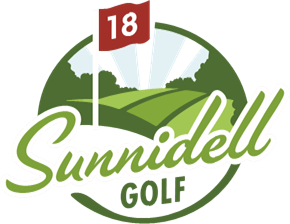 																		League Registration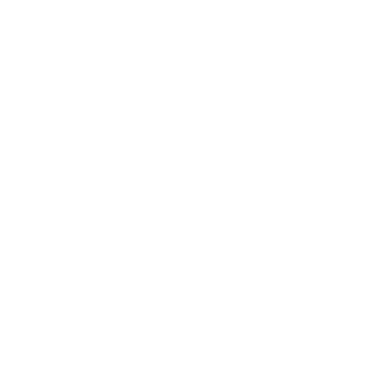 		Sunday Juniors July 3rd to August 28th 2022Play begins at 1:30 pmAlready a member:            Yes            NoFirst Name: _____________________Last Name:______________________Email: _______________________________________________________Primary Phone: _______________________	Weekly Closest to hole    		Members:  $5 per week End of year prizes to be given out to all!!!!Scores do not have to be posted!  This is a fun league and can be as non-competitive as you want it to be!I hereby authorize the staff of Sunnidell Golf and Learning Centre to act according to their best judgment in an emergency requiring medical attention, and I hereby waive and release the staff and the facility of Sunnidell Golf and Learning Centre from any and all liability for any injuries or illness incurred while participating in the programs.  I acknowledge that the staff will not be responsible for administering any medications.  I understand and authorize that pictures taken may be used for promotions in print and website.Signature: _____________________________	Date:          ____/_____/2022  